$60 per section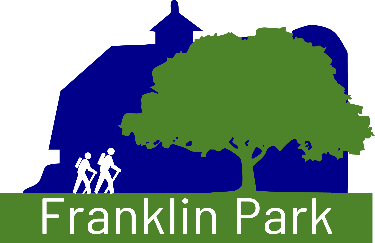 Lessons runs Monday-Thursday for two weeks 	Fridays are rain dates	6/21-7/17/6-7/157/19-7/29TimeClass level-sectionClass level-section8:30am-9:00amPreschool 1-01Preschool 2-019:15am9:45amPreschool 3-01Swim Level 1-01TimeClass level-sectionClass level-section8:30am-9:00amPreschool 1-02Preschool 2-029:15am9:45amPreschool 3-02Swim Level 2-01TimeClass level-sectionClass level-section8:30am-9:00amPreschool 1-03Preschool 2-039:15am9:45amPreschool 3-03Swim Level 3-01Activity #Class level466150Preschool 1466160Preschool 2466170Preschool 3466260Swim Level 1466270Swim Level 2466280Swim Level 3